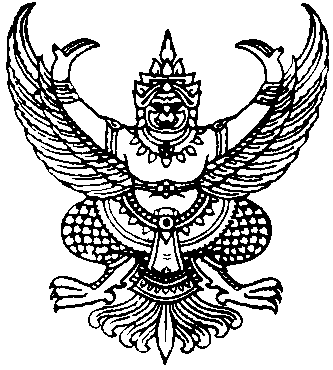 ประกาศองค์การบริหารส่วนตำบลเขาพระทองเรื่อง  สรุปผลการดำเนินการจัดซื้อจัดจ้างในรอบเดือน (สขร.1)  ประจำเดือน  พฤษภาคม  2559…………………………………………………………………………………………………………เพื่อเป็นไปตามประกาศคณะกรรมการข้อมูลข่าวสารของทางราชการ  โดยให้หน่วยงานของรัฐจัดทำแบบสรุปผลการดำเนินการจัดซื้อจัดจ้างของหน่วยงานของรัฐเป็นรายเดือนทุกๆเดือน  ตามแบบฟอร์มที่กำหนดแนบท้ายประกาศคณะกรรมการข้อมูลข่าวสารของทางราชการโดยให้บริการข้อมูลข่าวสารต่างๆ เพื่อให้ประชาชนรับทราบ  นั้นดังนั้น  องค์การบริหารส่วนตำบลเขาพระทอง  จึงขอประกาศสรุปผลการดำเนินการจัดซื้อจัดจ้างในรอบเดือนพฤษภาคม  2559  เพื่อประชาสัมพันธ์ให้ทราบเผยแพร่โดยทั่วกันประกาศ    ณ    วันที่    9    เดือน     มิถุนายน     พ.ศ.   2559                                                               (ลงชื่อ)                                           (นายประดับ   หมื่นจร)                                         นายกองค์การบริหารส่วนตำบลเขาพระทองสรุปผลการดำเนินการจัดซื้อ/จัดจ้างในรอบเดือน   พฤษภาคม   2559ชื่อหน่วยงาน  องค์การบริหารส่วนตำบลเขาพระทองลำดับที่งานที่จัดซื้อหรือจัดจ้างวงเงินที่จะซื้อหรือจ้างราคากลางวิธีซื้อหรือจ้างรายชื่อผู้เสนอราคาและราคาที่เสนอเหตุผลที่คัดเลือกโดยสรุปเลขที่และวันที่ของสัญญาหรือข้อตกลงในการซื้อหรือจ้าง1จัดจ้างทำอาหารว่าง จำนวน 1 มื้อ ตามโครงการจัดทำแผนชุมชนสู่การพัฒนาท้องถิ่น4,3254,325ตกลงราคานางสายสุณี  มากนุ่นเป็นผู้ที่มีคุณสมบัติถูกต้องตามเงื่อนไขวิธีตกลงราคา28/2559ลว. 2 พ.ค. 592จัดซื้ออาหารเสริม(นม)ชนิดถุง จำนวน 17,005ถุง111,892.90111,892.90กรณีพิเศษหจก.นครแดรี่ พลัสเป็นผู้ที่มีคุณสมบัติถูกต้องตามเงื่อนไขวิธีกรณีพิเศษ2/2559ลว. 13 พ.ค. 593จัดซื้อครุภัณฑ์โฆษณาและเผยแพร่ กล้องถ่ายรูปดิจิตอล จำนวน 2 กล้อง12,80012,800ตกลงราคาหจก.ศรีจันท์เซ็นเตอร์เซอร์วิสเป็นผู้ที่มีคุณสมบัติถูกต้องตามเงื่อนไขวิธีตกลงราคา18/2559ลว. 17 พ.ค. 594จัดซื้อวัสดุอื่น กรวยจราจร,กระบองไฟกระพริบและเชือกกู้ภัย จำนวน 3 รายการ29,25029,250ตกลงราคานานาภัณฑ์การค้านายโสภณ รัตนเพ็ชร์เป็นผู้ที่มีคุณสมบัติถูกต้องตามเงื่อนไขวิธีตกลงราคา19/2559ลว. 18 พ.ค. 595จัดจ้างเติมสารเคมีแห้ง ชนิด 4A5B จำนวน 8 ถัง6,4006,400ตกลงราคานานาภัณฑ์การค้านายโสภณ รัตนเพ็ชร์เป็นผู้ที่มีคุณสมบัติถูกต้องตามเงื่อนไขวิธีตกลงราคา29/2559ลว. 18 พ.ค. 596จัดซื้อวัสดุเครื่องแต่งกาย จำนวน 5 รายการ49,90049,900ตกลงราคานานาภัณฑ์การค้านายโสภณ รัตนเพ็ชร์เป็นผู้ที่มีคุณสมบัติถูกต้องตามเงื่อนไขวิธีตกลงราคา20/2559ลว. 20 พ.ค. 597จัดซื้อครุภัณฑ์การเกษตร  เครื่องสูบน้ำ จำนวน 1 เครื่อง20,85025,000ตกลงราคานานาภัณฑ์การค้านายโสภณ รัตนเพ็ชร์เป็นผู้ที่มีคุณสมบัติถูกต้องตามเงื่อนไขวิธีตกลงราคา21/2559ลว. 24 พ.ค. 59